от 10.11.2020 № 705В соответствии с постановлением администрации Починковского муниципального района от 15.10.2019 года № 839 «Об утверждении Порядка разработки, реализации и оценке эффективности муниципальных программ Починковского муниципального района» и в целях эффективного расходования бюджетных средств:1. Внести в постановление администрации Починковского муниципального района от 26.06.2020 № 381 «Об утверждении муниципальной программы «Развитие пассажирского транспорта на территории Починковского муниципального округа Нижегородской области на 2020-2022 годы» следующие изменения:1.1. В пункте 1 постановления цифры 2020 – 2022 заменить цифрами 2020- 2024.1.2. Приложение к постановлению администрации Починковского муниципального района от 26.06.2020 №381 изложить в новой редакции.2. Настоящее постановление вступает в силу со дня его подписания и распространяется на правоотношения, возникшие с 1 июля 2020 г.3. Управляющему делами администрации Починковского муниципального района (Белову А.А.) обеспечить размещение настоящего постановления на официальном сайте администрации Починковского муниципального района в сети интернет в разделе «Стратегическое планирование» подраздел «Утвержденные муниципальные программы».4. Контроль за исполнением настоящего постановления оставляю за собой.Главаместного самоуправленияПочинковского муниципального округа	М.В. Ларин	Направлено:  в управление финансов -1экз.                       в управление экономики и прогнозирования – 1 экз.                       в управление архитектуры, строительства и ЖКХ – 1 экз.                       в МУП «Починковское АТП» - 1 экз.                       в дело - 3 экз.Приложение к постановлению администрацииПочинковского муниципального районаот 10.11.2020 № 705МУНИЦИПАЛЬНАЯ ПРОГРАММА«Развитие пассажирского транспорта на территории Починковского муниципального округа Нижегородской области на 2020 – 2024 годы».ПАСПОРТмуниципальной программы "Развитие пассажирского транспорта на территории Починковского муниципального округа Нижегородской области на 2020 – 2024 годы». 2. Текстовая часть муниципальной программы2.1. Характеристика текущего состоянияРазвитие транспортной системы в Починковском муниципальном округе становится в настоящее время необходимым условием реализации инновационной модели экономического роста Починковского муниципального округа и улучшения качества жизни населения. Создание условий для предоставления транспортных услуг населению и организация транспортного обслуживания между поселениями Починковского муниципального округа является полномочиями муниципального округа в соответствии с Федеральным законом от 6 октября 2003 года № 131-ФЗ «Об общих принципах организации местного самоуправления в Российской Федерации».Пассажирские перевозки – один из важнейших видов хозяйственной деятельности. Устойчивое и эффективное функционирование данного вида деятельности является необходимым условием стабилизации, улучшения условий и уровня жизни населения Починковского муниципального округа.Транспортное обслуживание населения округа осуществляется по 12 муниципальным автобусным маршрутам в границах Починковского муниципального округа.Преодоление сложившейся ситуации в системе пассажирских автотранспортных перевозок муниципального округа возможно только на основе комплексного системного подхода с обеспечением ее необходимым бюджетным финансированием, привлечением внебюджетных средств с использованием различных схем (лизинговых платежей, кредитов и др.) и использованием организационных мер поддержки.2.2. Цели, задачиГлавной целью реализации Программы является организация и развитие перевозок пассажиров автомобильным транспортом по муниципальным маршрутам регулярных перевозок в границах Починковского муниципального округа.2.3. Сроки и этапы реализации муниципальной программыДействие программы предусмотрено в течение 5 лет с 2020 по 2024 годы.Программа реализуется в один этап.2.4. Перечень основных мероприятий муниципальной программыПеречень основных мероприятий муниципальной программы «Развитие пассажирского транспорта на территории Починковского муниципального округа Нижегородской области на 2020-2024 годы» представлен в таблице 1 к программе»Таблица 1. Перечень основных мероприятий муниципальной программы2.5. Сведения о привлечении субсидии из средств областного бюджета Нижегородской области на финансовое обеспечение мероприятий, связанных с предотвращением влияния ухудшения экономической ситуации из за распространения коронавирусной инфекции (COVID-19) на деятельность транспортных предприятийТаблица 22.6. Индикаторы достижения цели и непосредственные результаты реализации муниципальной программыИндикаторы:- Доля населенных пунктов Починковского муниципального округа, охваченных регулярными маршрутами пассажирского транспорта;- Доля населения, проживающего в населенных пунктах, не имеющих регулярного автобусного сообщения с административным центром муниципального округа, в общей численности населения;- Регулярность движения автобусов по маршрутам.Таблица 3. Сведения об индикаторах и непосредственных результатах Значение индикатора/ непосредственного результата2.7. Меры правового регулированияДля достижения целей муниципальной программы принятие нормативных правовых актов не требуется2.8. Ресурсное обеспечение реализации муниципальной программы за счет средств бюджета Починковского муниципального округа	Объемы финансирования мероприятий Программы уточняются ежегодно при формировании бюджета Починковского муниципального округа на очередной финансовый год и на плановый период.Ресурсное обеспечение реализации муниципальной программы за счет средств бюджета Починковского муниципального округа представлено в таблице 4:Таблица 42.9. Анализ рисков реализации муниципальной ПрограммыПрограмма представляет собой систему мероприятий (взаимоувязанных по задачам, срокам осуществления и ресурсам) и инструментов муниципальной политики, обеспечивающих в рамках реализации функций достижение приоритетов и целей муниципальной политики в сфере развития транспортной системы Починковского муниципального округа.Финансовые риски связаны с возникновением бюджетного дефицита и недостаточным, вследствие этого, уровнем бюджетного финансирования, секвестированием бюджетных расходов на транспортное обслуживание населения. Что может повлечь недофинансирование, сокращение или прекращение программных мероприятий. Способами ограничения финансовых рисков выступают:- ежегодное уточнение объемов финансовых средств, предусмотренных на реализацию мероприятий Программы, в зависимости от достигнутых результатов;- определение приоритетов для первоочередного финансирования;- привлечение средств областного бюджета и внебюджетного финансирования;- планирование бюджетных расходов с применением методик оценки эффективности бюджетных расходов.Правовые риски связаны с изменением федерального и регионального законодательства, длительностью формирования нормативной базы, необходимой для эффективной реализации Программы. Это может привести к существенному увеличению планируемых сроков или изменению условий реализации мероприятий Программы. Для минимизации данной группы рисков планируется:- на этапе разработки проектов документов привлекать к их обсуждению заинтересованные стороны, которые впоследствии должны принять участие в их согласовании;- проводить мониторинг планируемых изменений в федеральном и региональном законодательстве.2.10. Оценка планируемой эффективности муниципальной программыЭффективность реализации Программы заключается в сохранении сети маршрутов регулярных перевозок на территории Починковского муниципального округа и обеспечения населения Починковского муниципального округа бесперебойным транспортным обслуживанием. Оценка эффективности реализации муниципальной программы производится на основании следующих критериев:- оценки степени реализации мероприятий;- оценки достижения плановых значений индикаторов целей муниципальной программы;- оценки степени соответствия запланированному уровню затрат из всех источников финансирования.Качественная оценка муниципальной программы может быть признана высокой, Средней, удовлетворительной, неудовлетворительной.Система управления реализацией Программы предусматривает следующие меры, направленные на управление рисками:оптимизация распределения конкретных рисков между исполнителями Программы с учетом их реальных возможностей по управлению соответствующими рисками;использование принципа гибкости ресурсного обеспечения при планировании мероприятий, своевременной корректировки планов для обеспечения наиболее эффективного использования выделенных ресурсов;применение вариантного подхода при планировании мероприятий;периодическая корректировка состава Программных мероприятий и показателей с учетом достигнутых результатов и текущих условий реализации Программы.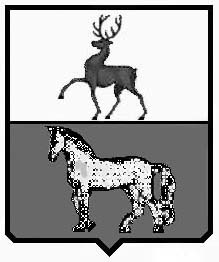 АДМИНИСТРАЦИЯ ПОЧИНКОВСКОГО МУНИЦИПАЛЬНОГО РАЙОНАНИЖЕГОРОДСКОЙ ОБЛАСТИПОСТАНОВЛЕНИЕО внесении изменений в постановление администрации Починковского муниципального района от 26.06.2020 №381Муниципальный заказчик-координатор муниципальной программыУправление экономики и прогнозирования администрации Починковского муниципального района Нижегородской областиУправление экономики и прогнозирования администрации Починковского муниципального района Нижегородской областиСоисполнители программыАдминистрации Починковского муниципального района, управление финансов администрации Починковского муниципального района, управление архитектуры, строительства и ЖКХ администрации Починковского муниципального района, МУП «Починковское АТП».Администрации Починковского муниципального района, управление финансов администрации Починковского муниципального района, управление архитектуры, строительства и ЖКХ администрации Починковского муниципального района, МУП «Починковское АТП».Подпрограммы муниципальной программыОтсутствуютОтсутствуютЦели муниципальной   программыСоздание условий для развития транспортного обслуживания населения на территории Починковского муниципального округа.Создание условий для развития транспортного обслуживания населения на территории Починковского муниципального округа.Задачи муниципальной программыОрганизация и развитие перевозок пассажиров автомобильным транспортом по муниципальным маршрутам регулярных перевозок в границах Починковского муниципального округаОрганизация и развитие перевозок пассажиров автомобильным транспортом по муниципальным маршрутам регулярных перевозок в границах Починковского муниципального округаЭтапы и сроки реализации муниципальной программы2020 – 2024 годыПрограмма реализуется в один этап2020 – 2024 годыПрограмма реализуется в один этап Объемы бюджетных ассигнований муниципальной программы за счет средств бюджета Починковского муниципального округа Всего по программе 32060,8 тыс. руб.в т.ч. по годам (тыс. руб.) Всего по программе 32060,8 тыс. руб.в т.ч. по годам (тыс. руб.) Объемы бюджетных ассигнований муниципальной программы за счет средств бюджета Починковского муниципального округа2020 год6051,3 Объемы бюджетных ассигнований муниципальной программы за счет средств бюджета Починковского муниципального округа2021 год7000,0 Объемы бюджетных ассигнований муниципальной программы за счет средств бюджета Починковского муниципального округа2022 год6000,02023 год6509,52024 год6500,0Индикаторы достижения цели и показатели непосредственных результатовИндикаторы:- доля населенных пунктов Починковского муниципального округа, охваченных регулярными маршрутами пассажирского транспорта – 85,7 %;- доля населения, проживающего в населенных пунктах, не имеющих регулярного автобусного сообщения с административным центром муниципального округа, в общей численности населения - 2,88 %;- регулярность движения автобусов по маршрутам – 100%.Непосредственные результаты Подпрограммы:- объем пассажирских перевозок на территории Починковского муниципального округа – 827,0 тыс. чел.Индикаторы:- доля населенных пунктов Починковского муниципального округа, охваченных регулярными маршрутами пассажирского транспорта – 85,7 %;- доля населения, проживающего в населенных пунктах, не имеющих регулярного автобусного сообщения с административным центром муниципального округа, в общей численности населения - 2,88 %;- регулярность движения автобусов по маршрутам – 100%.Непосредственные результаты Подпрограммы:- объем пассажирских перевозок на территории Починковского муниципального округа – 827,0 тыс. чел.Nп/пНаименование мероприятияКатегория расходов (капвложения, НИОКР и прочие расходы)Сроки выполнения (годы)Сроки выполнения (годы)Исполнители мероприятийОбъемы финансирования из средств бюджетаПочинковского муниципального округа, тыс. руб.Объемы финансирования из средств бюджетаПочинковского муниципального округа, тыс. руб.Объемы финансирования из средств бюджетаПочинковского муниципального округа, тыс. руб.Объемы финансирования из средств бюджетаПочинковского муниципального округа, тыс. руб.Объемы финансирования из средств бюджетаПочинковского муниципального округа, тыс. руб.Объемы финансирования из средств бюджетаПочинковского муниципального округа, тыс. руб.Объемы финансирования из средств бюджетаПочинковского муниципального округа, тыс. руб.Nп/пНаименование мероприятияКатегория расходов (капвложения, НИОКР и прочие расходы)Сроки выполнения (годы)Сроки выполнения (годы)Исполнители мероприятий2019 год(справочно)2020год2021год2022год2023год2024годВсего1234456789101112Цель муниципальной программы:создание условий для развития транспортного обслуживания населения на территории Починковского муниципального округаЦель муниципальной программы:создание условий для развития транспортного обслуживания населения на территории Починковского муниципального округаЦель муниципальной программы:создание условий для развития транспортного обслуживания населения на территории Починковского муниципального округаЦель муниципальной программы:создание условий для развития транспортного обслуживания населения на территории Починковского муниципального округаЦель муниципальной программы:создание условий для развития транспортного обслуживания населения на территории Починковского муниципального округаЦель муниципальной программы:создание условий для развития транспортного обслуживания населения на территории Починковского муниципального округа3892,0(справочно)6051,37000,06000,06509,56500,032060,8Мероприятие 1Предоставление субсидии на возмещение затрат, в связи с производством товаров, выполнением работ, оказанием услуг  возникающих при осуществлении перевозок пассажиров на муниципальных маршрутахПрочие расходы2020 – 2024управление финансов,управление экономики и прогнозированияуправление финансов,управление экономики и прогнозирования3892,0(без учета контракта)6026,36956,85996,56506,06496,531982,1Мероприятие 2Предоставление субсидии на финансовое обеспечение мероприятий, связанных с предотвращением влияния ухудшения экономической ситуации из за распространения коронавирусной инфекции на деятельность транспортных предприятий, в том числе:Прочие расходы2020 годуправление финансов,управление экономики и прогнозированияуправление финансов,управление экономики и прогнозирования0,025,00,00,00,00,025,0Мероприятие 21.компенсация расходов на оплату труда работников транспортного предприятияПрочие расходы2020 годуправление финансов,управление экономики и прогнозированияуправление финансов,управление экономики и прогнозирования0,014,60,00,00,00,014,6Мероприятие 22.компенсация расходов на отчисления в социальные фонды транспортного предприятияПрочие расходы2020 годуправление финансов,управление экономики и прогнозированияуправление финансов,управление экономики и прогнозирования0,06,30,00,00,00,06,3Мероприятие 23..компенсация расходов, связанных с приобретением топлива для подвижного состава транспортного предприятияПрочие расходы2020 годуправление финансов,управление экономики и прогнозированияуправление финансов,управление экономики и прогнозирования0,04,10,00,00,00,04,1Мероприятие 3Подготовка предложений по оптимизации маршрутной сетиПрочие расходы2020 – 2024управление экономики и прогнозирования, управление архитектуры, строительства и ЖКХуправление экономики и прогнозирования, управление архитектуры, строительства и ЖКХ0,00,00,00,00,00,00,0Мероприятие 4Косметический ремонт автостанции и благоустройство прилегающей к ней территорииПрочие расходы2021управление строительства, архитектуры и ЖКХ, управление финансов, управление экономики и прогнозированияуправление строительства, архитектуры и ЖКХ, управление финансов, управление экономики и прогнозирования0,00,040,0(установка пластиковых перегородок)0,00,00,040,0Мероприятие 5Приобретение бланков карты маршрута регулярных перевозок и свидетельства об осуществлении перевозок по маршруту регулярных перевозокПрочие расходы2021-2024управление экономикии прогнозированияуправление экономикии прогнозирования0,00,03,23,53,53,513,7Мероприятие 6Ведение реестра муниципальных маршрутовПрочие расходы2020-2024управление экономикии прогнозированияуправление экономикии прогнозирования0,00,00,00,00,00,00,0ИТОГО:ИТОГО:ИТОГО:ИТОГО:ИТОГО:ИТОГО:3892,0(справочно)6051,37000,06000,06509,56500,032060,8 Наименование мероприятийСубсидия из средств областного бюджета, тыс. руб.Субсидия из средств областного бюджета, тыс. руб.Субсидия из средств областного бюджета, тыс. руб.Субсидия из средств областного бюджета, тыс. руб.Субсидия из средств областного бюджета, тыс. руб.Субсидия из средств областного бюджета, тыс. руб. Наименование мероприятий2020 год2021 год2022 год2023 год2024 годВсегоСубсидия из средств областного бюджета Нижегородской области муниципальным районам (городским округам) на финансовое обеспечение мероприятий, связанных с предотвращением влияния ухудшения  экономической ситуации из за распространения коронавирусной инфекции (COVID-19) на деятельность транспортных предприятий859,20,00,00,00,0859,2N п/пНаименование индикатора/непосредственного результатаЕд. измеренияЗначение индикатора/ непосредственного результатаЗначение индикатора/ непосредственного результатаЗначение индикатора/ непосредственного результатаЗначение индикатора/ непосредственного результатаЗначение индикатора/ непосредственного результатаЗначение индикатора/ непосредственного результатаN п/пНаименование индикатора/непосредственного результатаЕд. измерения2019 год2020 год2021 год2022 год2023 год2024 годИндикаторы:1.-доля населенных пунктов Починковского муниципального округа, охваченных регулярными маршрутами пассажирского транспорта;%85,785,785,785,785,785,72. - доля населения, проживающего в населенных пунктах, не имеющих регулярного автобусного сообщения с административным центром муниципального округа, в общей численности населения%2,882,882,882,852,852,853.-регулярность движения автобусов по маршрутам%100,0100,0100,0100,0100,0100,0Непосредственные результаты1.- объем пассажирских перевозок на территории Починковского муниципального округа.Тыс. чел.827,0786,2827,1827,0827,0827,0СтатусМуниципальнаяпрограммаМуниципальный заказчик-координатор, соисполнителиРасходы (тыс. руб.) по годамРасходы (тыс. руб.) по годамРасходы (тыс. руб.) по годамРасходы (тыс. руб.) по годамРасходы (тыс. руб.) по годамРасходы (тыс. руб.) по годамРасходы (тыс. руб.) по годамСтатусМуниципальнаяпрограммаМуниципальный заказчик-координатор, соисполнители2019 год2020 год2021 год2022 год2023 год2024 годВсего12345678Муниципальная программа Починковского муниципального округа «Развитие пассажирского транспорта на территории Починковского муниципального округа Нижегородской области на 2020-2022 годы»Всего:Муниципальная программа Починковского муниципального округа «Развитие пассажирского транспорта на территории Починковского муниципального округа Нижегородской области на 2020-2022 годы»муниципальный заказчик – координатор муниципальной программы -администрация Починковского муниципального районасоисполнители: управление экономики и прогнозирования, управление финансов, управление архитектуры, строительства и ЖКХ,  МУП «Починковское АТП» 3892,0(справочно)6051,37000,06000,06509,56500,032060,8